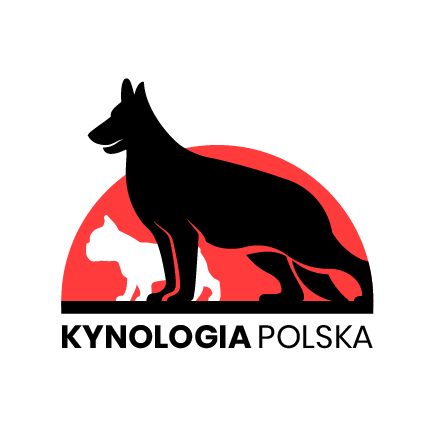 WNIOSEK O REJESTRACJĘ PRZYDOMKA HODOWLANEGOW STOWARZYSZENIU KYNOLOGIA POLSKAImię, nazwisko……………………………………………………………………………………………………….Adres……………………………………………………………………………………………………………………….Nr telefonu………………………...e-mail…………………………...strona www………..…………...Hodowane rasy1.……………………………………………………………………………………………………………….………….2.…………………………………………………………………………………………………………………………..3.…………………………………………………………………………………………………………………………..Wnoszę o rejestrację / przerejestrowanie przydomka hodowlanego w Stowarzyszeniu Kynologia Polskapropozycje przydomków:1……………………………………………………………………………………………………………………………..2……………………………………………………………………………………………………………………………..3……………………………………………………………………………………………………………………………..Imię będzie pisane drukowanymi literami przed przydomkiem                       po przydomkuWyrażam zgodę na przetwarzanie i administrowanie moich danych osobowych zawartych w niniejszej deklaracji przez Stowarzyszenie „Kynologia Polska” (w dokumentacji hodowlanej prowadzonej przez Stowarzyszenie „Kynologia Polska”, na stronie internetowej, w katalogu wystaw, oraz użycie wizerunku mojego i moich psów w mediach, fotorelacjach z wystaw psów rasowych) zgodnie z art.13 ust.1 i ust.2 Ogólnego Rozporządzenia o Ochronie Danych.……………………………………………..                                       …………………………………...           Miejscowość, data                                                                                                  podpis